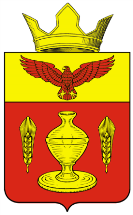 ВОЛГОГРАДСКАЯ ОБЛАСТЬПАЛЛАСОВСКИЙ МУНИЦИПАЛЬНЫЙ РАЙОН АДМИНИСТРАЦИЯ ГОНЧАРОВСКОГО СЕЛЬСКОГО ПОСЕЛЕНИЯПОСТАНОВЛЕНИЕ«01 » ноября 2017 года                    п. Золотари                                            №  68  «Об утверждении Порядка формирования и ведения реестра источников доходов бюджета Гончаровского сельского поселения»       В соответствии с пунктом 7 статьи 47.1 Бюджетного кодекса Российской Федерации, постановлением Правительства Российской Федерации от 31 августа 2016 г. № 868 "О порядке формирования и ведения перечня источников доходов Российской Федерации" руководствуясь Уставом Гончаровского сельского поселения, администрация Гончаровского сельского поселенияПОСТАНОВЛЯЕТ:         1.Утвердить Порядок формирования и ведения реестра источников доходов  бюджета Гончаровского сельского поселения (приложение к постановлению).        2. Контроль за исполнением настоящего постановления оставляю за собой.         3.Настоящее постановление вступает в силу со дня официального опубликования (обнародования). Глава Гончаровскогосельского поселения 	                                                            К. У. Нуркатов Рег. № 68/2017г.Приложение к постановлению Администрации Гончаровского сельского поселения от «01»ноября 2017 № 68ПОРЯДОКФОРМИРОВАНИЯ И ВЕДЕНИЯ РЕЕСТРА ИСТОЧНИКОВ ДОХОДОВБЮДЖЕТА ГОНЧАРОВСКОГО СЕЛЬСКОГО ПОСЕЛЕНИЯ1. Настоящий Порядок определяет правила формирования и ведения реестра источников доходов  бюджета Гончаровского сельского поселения (далее именуются - реестр источников доходов бюджета).2. Реестр источников доходов бюджета формируются и ведется в соответствии с общими требованиями к составу информации, порядку формирования и ведения реестра источников доходов Российской Федерации, реестра источников доходов федерального бюджета, реестров источников доходов бюджетов субъектов Российской Федерации, реестров источников доходов местных бюджетов и реестров источников доходов бюджетов государственных внебюджетных фондов, утвержденными постановлением Правительства Российской Федерации от 31 августа 2016 г. N 868 "О порядке формирования и ведения перечня источников доходов Российской Федерации" (далее именуются - Общие требования), с учетом положений, определенных настоящим Порядком.3. В целях ведения реестра источников доходов бюджета администрация Гончаровского сельского поселения (далее поселение), казенные учреждения, иные организации, осуществляющие бюджетные полномочия главных администраторов доходов бюджета Гончаровского сельского поселения и (или) администраторов доходов бюджета Гончаровского сельского поселения, обеспечивают представление сведений, необходимых для ведения реестра источников доходов бюджета в порядке и в сроки, которые установлены   поселением.4. Уполномоченное лицо поселения  обеспечивает включение в реестр источников доходов бюджета показателей прогноза доходов бюджета по коду классификации доходов бюджета соответствующему источнику дохода бюджета, сформированные в целях составления и утверждения бюджета до дня внесения на рассмотрение в Гончаровский сельский Совет проекта решения о бюджете Гончаровского сельского поселения на очередной год и плановый период.5. Включение в реестр источников доходов бюджета информации о количестве оказанных муниципальных  услуг (выполненных работ), иных действий муниципальных учреждений, иных организаций, за которые осуществлена уплата платежей, являющихся источником дохода бюджета, осуществляется в  порядке и в сроки, которые установлены поселением.6. Реестр источников доходов бюджета направляется в составе документов и материалов, представляемых одновременно с проектом решения  о бюджете  на очередной финансовый год и на плановый период, в Гончаровский сельский Совет по форме, утверждаемой Комитетом финансов администрации Палласовского муниципального района.7. Реестр источников доходов бюджета размещается поселением на сайте Администрации Гончаровского сельского поселения в информационно-телекоммуникационной сети Интернет.